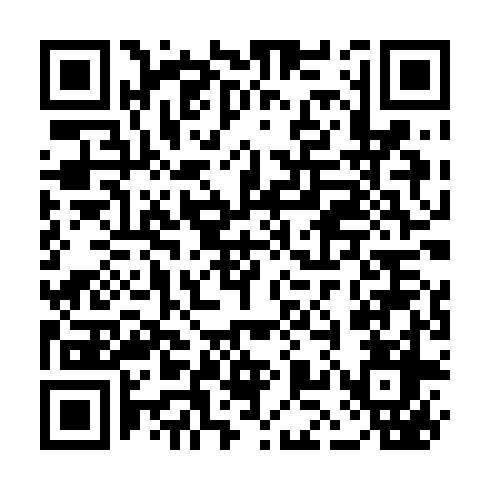 Prayer times for Cockburn Town, Turks Caicos IslandsWed 1 May 2024 - Fri 31 May 2024High Latitude Method: NonePrayer Calculation Method: Muslim World LeagueAsar Calculation Method: ShafiPrayer times provided by https://www.salahtimes.comDateDayFajrSunriseDhuhrAsrMaghribIsha1Wed4:546:1312:424:037:108:252Thu4:536:1312:414:027:118:253Fri4:536:1212:414:027:118:264Sat4:526:1112:414:027:118:265Sun4:516:1112:414:017:128:276Mon4:506:1012:414:017:128:277Tue4:506:1012:414:017:138:288Wed4:496:0912:414:007:138:299Thu4:486:0912:414:007:148:2910Fri4:486:0812:414:007:148:3011Sat4:476:0812:413:597:148:3012Sun4:466:0712:413:597:158:3113Mon4:466:0712:413:597:158:3214Tue4:456:0612:413:597:168:3215Wed4:446:0612:413:587:168:3316Thu4:446:0612:413:587:178:3317Fri4:436:0512:413:587:178:3418Sat4:436:0512:413:587:178:3519Sun4:426:0412:413:577:188:3520Mon4:426:0412:413:577:188:3621Tue4:416:0412:413:577:198:3622Wed4:416:0412:413:577:198:3723Thu4:406:0312:413:577:208:3824Fri4:406:0312:413:567:208:3825Sat4:406:0312:423:567:208:3926Sun4:396:0312:423:567:218:3927Mon4:396:0212:423:567:218:4028Tue4:396:0212:423:577:228:4029Wed4:386:0212:423:577:228:4130Thu4:386:0212:423:587:238:4131Fri4:386:0212:423:587:238:42